Print this worksheet off and use it to write any information from the resources on your topic that may assist you in your presentation.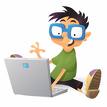 Research QuestionsYour NotesWhat is the definition of your alternative energy?How is it made / produced?What resources are needed to produce it?Advantages?Disadvantages?Why should we use it?